“Покормите птиц зимой!”Цель: дать представление о зимующих птицах, показать свою значимость для них, роль человека для зимующих птиц в городах, объединить детей и родителей в процессе совместного изготовления кормушек.Результат: дети и родители активно приняли участие в изготовлении кормушек. Часть кормушек развешена на территории детского сада, часть - на прилежайшей территории.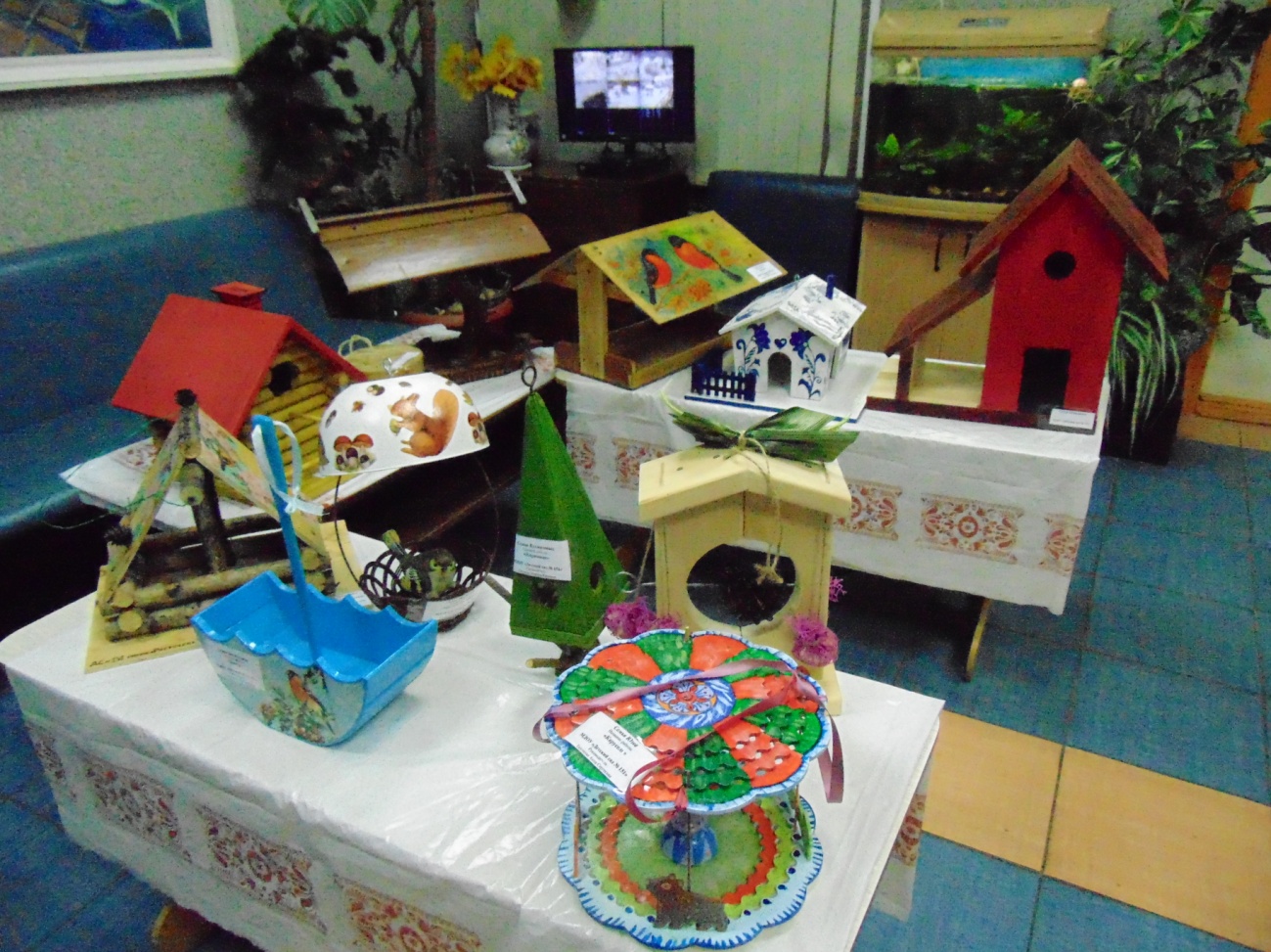 